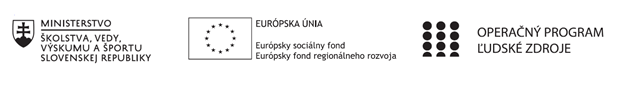 Správa o činnosti pedagogického klubu Príloha:Prezenčná listina zo stretnutia pedagogického klubuPríloha správy o činnosti pedagogického klubu                                                                                             PREZENČNÁ LISTINAMiesto konania stretnutia: Gymnázium, Hlinská 29, ŽilinaDátum konania stretnutia: 10. 01. 2022Trvanie stretnutia: od 16:00 hod.	do 19:00 hod.	Zoznam účastníkov/členov pedagogického klubu:Meno prizvaných odborníkov/iných účastníkov, ktorí nie sú členmi pedagogického klubu  a podpis/y:Prioritná osVzdelávanieŠpecifický cieľ1.1.1 Zvýšiť inkluzívnosť a rovnaký prístup ku kvalitnému vzdelávaniu a zlepšiť výsledky a kompetencie detí a žiakovPrijímateľGymnáziumNázov projektuGymza číta, počíta a bádaKód projektu  ITMS2014+312011U517Názov pedagogického klubu SLOVGYMZADátum stretnutia  pedagogického klubu10. 01. 2022Miesto stretnutia  pedagogického klubuGymnázium, Hlinská 29, ŽilinaMeno koordinátora pedagogického klubuLenka ŠtalmachováOdkaz na webové sídlo zverejnenej správywww.gymza.skManažérske zhrnutie:krátka anotácia, kľúčové slová: čitateľská gramotnosť; čitateľské stratégie PROR, REAP – uplatnenie rôznych typov anotácie, čitateľské stratégie zamerané na produkciu otázok a odpovedí, čitateľské stratégie zamerané na kritické čítanie a kritické myslenie. Interpretácia umeleckého textu. Metódy kooperatívneho vyučovania; komunikačné kompetencie a kľúčové kompetencie v rámci vyučovacieho predmetu slovenský jazyk a literatúra; vzdelávacie výsledky žiakov; aktívne učenie sa, kritické myslenie, spolupráca žiak – učiteľ, spolupráca žiak – žiak, brainstorming, kategorizácia pojmov; transformácia textu, rozvoj štylistických a čitateľských zručností žiakov.Hlavné body, témy stretnutia, zhrnutie priebehu stretnutia: Príprava workshopu  čitateľských stratégií pre vyučujúcich SJL na základných a stredných školáchTermín a miesto realizácie:- workshop čitateľských stratégií pre vyučujúcich SJL plánujú členky PK SLOVGYMZA realizovať počas pravidelného Dňa otvorených dverí na Gymnáziu, Hlinská 29 v Žiline, ktorý je plánovaný dňa 10. 2. 2022- v prípade, že epidemiologická situácia bude priaznivá, workshop bude realizovaný priamo v priestoroch gymnázia- v prípade, že epidemiologická situácia bude nepriaznivá, workshop bude realizovaný online formou prostredníctvom platformy MS Teams.Návrh na realizované aktivity počas workshopu:prezentácia vybraných čitateľských stratégií a postupov: čitateľská stratégia PROR, strategické čítanie spojené s produkovaním otázok a odpovedí – stratégia REAP (oboznámenie sa s rôznymi typmi anotácie), stratégie zamerané na kritické čítanie a myslenie, interpretácia umeleckého textuprezentácia metód kooperatívneho vyučovania – metódy rozvíjajúce kooperatívne zručnosti vo dvojici a v skupinách (Predpovede párov, Obráť sa k partnerovi, Spoločné čítanie, Perá do stredu, Okrúhly stôl/Kolotoč, Rotačný prehľad)                   3. implementácia vybraných čitateľských stratégií pri práci s vecnými textami, návrh:                         - A. Tomengová: Čitateľské stratégie zlepšujúce schopnosť učiť sa. Kapitola                            Strategické čítanie spojené s produkovaním otázok a odpovedí – čitateľská stratégia                           REAP, implementácia stratégie REAP (vybraný typ anotácie)                         -populárno-náučný text Prečo moderné lepidlá tak dobre lepia, implementácia                             čitateľskej stratégie PRORimplementácia vybraných čitateľských stratégií vo výchovno-vzdelávacom procese,  návrh práce s umeleckými textami:- umelecký text: Daniel Hevier – Veľké myšlienky malého človeka, implementácia čitateľskej stratégie REAP (vybraný typ anotácie), aplikácia kritického čítania, interpretácia umeleckého textu- umelecký text Ľubo Dobrovoda – Ja malkáč (úryvok) aplikácia čitateľskej stratégie REAP (vybraný typ anotácie), aplikácia kritického čítania, interpretácia umeleckého textu- umelecký text Marek Vadas – Som chlapec z knihy – implementácia stratégií zameraných na kritické čítanie, interpretácia umeleckého textuZávery a odporúčania:Členky pedagogického klubu SLOVGYMZA naplánovali termín a miesto realizácie workshopu čitateľských stratégií.  Z: členky PK SLOVGYMZA                             T: 10.2.2022Členky pedagogického klubu SLOVGYMZA si rozdelili úlohy v rámci prípravy worshopu čitateľských stratégií:Pripraviť ppt prezentáciu o vybraných čitateľských stratégiách a postupoch.Z: H. Krajčovičová                                        T: 31. 1. 2022Pripraviť prezentáciu o konkrétnych metódach kooperatívneho vyučovania vo dvojici a v skupinách.Z: K. Červencová                                          T: 31. 1. 2022Pripraviť úlohy na implementáciu vybraných čitateľských stratégií pri práci s vecným textom – Prečo moderné lepidlá tak dobre lepia (stratégia PROR) a textu Strategické čítanie spojené s produkovaním otázok a odpovedí (stratégia REAP)Z: L. Štalmachová                                         T: 31. 1. 2022Pripraviť úlohy na implementáciu vybraných čitateľských stratégií vo výchovno-vzdelávacom procese pri práci s umeleckým textom Ľubo Dobrovoda: Ja malkáč (úryvok).Z: K. Červencová                                          T: 31. 1. 2022Pripraviť úlohy na implementáciu vybraných čitateľských stratégií vo výchovno-vzdelávacom procese pri práci s umeleckým textom Daniel Hevier: Veľké myšlienky malého človekaZ: K. Červencová                                          T: 31. 1. 2022Pripraviť úlohy na implementáciu vybraných čitateľských stratégií vo výchovno-vzdelávacom procese pri práci s umeleckým textom Marek Vadas: Som chlapec z knihyZ: H. Krajčovičová                                        T: 31. 1. 202214. Vypracoval (meno, priezvisko)Katarína Červencová15. Dátum10. 01. 202216. Podpis17. Schválil (meno, priezvisko)Lenka Štalmachová18. Dátum10. 01. 202219. PodpisPrioritná os:VzdelávanieŠpecifický cieľ:1.1.1 Zvýšiť inkluzívnosť a rovnaký prístup ku kvalitnému vzdelávaniu a zlepšiť výsledky a kompetencie detí a žiakovPrijímateľ:GymnáziumNázov projektu:Gymza číta, počíta a bádaKód ITMS projektu:312011U517Názov pedagogického klubu:SLOVGYMZAč.Meno a priezviskoPodpisInštitúcia1.Anna BlunárováGymnázium, Hlinská 29, Žilina2.Katarína ČervencováGymnázium, Hlinská 29, Žilina3.Helena KrajčovičováGymnázium, Hlinská 29, Žilina4.Lenka ŠtalmachováGymnázium, Hlinská 29, Žilinač.Meno a priezviskoPodpisInštitúcia